Муниципальное бюджетное общеобразовательное учреждение «Средняя общеобразовательная школа №36»города Чебоксары Чувашской республикиПроект«Разработка образовательного экскурсионного маршрута по истории строительства Казанского оборонительного рубежа на территории Янтиковского района».(проекты по разработке образовательных экскурсий экскурсионных маршрутов по истории строительства Сурского и Казанского оборонительных рубежей)Разработчики проекта:Учитель истории Крюшникова Ф.П., Учитель английского языка Артемьева Л.Л.Чебоксары-2020Оглавление1.Актуальность темы.2.Цели и задачи проекта.3.Содержание проекта.4.Ожидаемые результаты.5. Информационные ресурсы.ЭпиграфЗдесь наши женщины крушилиПромерзший на два метра грунт.Здесь роем пули не летели,Не лезли танки на откос,Актуальность темы: Обучающиеся должны знать историю нашей страны, но уметь применять свои знания в современной жизни.  Великая Отечественная война - это событие XX века, которое затронуло почти каждую семью. В каждой семье храниться память об этих суровых временах. Это могут быть письма, награды, похоронки или фотографии… М.В. Ломоносов сказал: «Народ, не знающий своего прошлого, не имеет будущего". Современное поколение будет ценить мир и достижения современности, если будет хорошо знать, что пережил наш народ, какой ценой досталась долгожданная победа. Тема Победы в Великой Отечественной войне вызывает большой интерес, заставляет ценить мир, дружбу, формирует любовь к Родине.Чувашская Республика является частью России.  Чувашский народ, как и все другие народы, проживающие в нашей стране внес вклад в Победу над фашизмом.В целях увековечения трудового подвига, мужества, героизма и самоотверженности участников строительства в 1941 году Сурского и Казанского оборонительных рубежей 2021 год в Чувашии объявлен Годом, посвященным трудовому подвигу строительства Сурского и Казанского оборонительных рубежей.Цель: разработка образовательного экскурсионного маршрута для повышения интереса к региональной истории Великой Отечественной войны посредством посещения мест строительства  Казанского оборонительного рубежа на территории Янтиковского района  Чувашской Республики.Задачи:Формирование у школьников чувства патриотизма, гражданственности, любви к семье, родному краю, Отечеству.Создание условий для привлечения школьников в исследовательскyю деятельность посредством организации экскурсий по местам строительства  Казанского оборонительного рубежа на территории Янтиковского района Чувашской Республики.Воспитание уважения к ветеранам и исторической памяти о Великой Отечественной войне.Гипотеза: жители Янтиковского района приняли активное участие в  строительстве  Казанского обвода – яркого  примера самоотверженного труда советского народа. Проблема: в настоящее время возрастает интерес к истории малоизученных страниц Великой Отечественной войны. Строительство Сурского оборонительного рубежа и Казанского обвода малоизученна и освещена в истории Чувашской Республики. Разработка и осуществление образовательных  экскурсионных маршрутов по истории строительства  Казанского обвода должен расширить кругозор обучающихся. Участники проекта: обучающиеся МБОУ «СОШ №36» г. Чебоксары, педагоги, родители.Методы исследования:Сбор информации  о Казанском обводе.Систематизация и анализ полученной информации для дальнейшей реализации проектной деятельности обучающимися.Сроки реализации проекта:  2020-2021 учебный год. География проекта: школа №36, место  строительства Казанского рубежа на территории Янтиковского района Чувашской  Республики.Содержание проектаОпределение необходимых ресурсов и средств.Ожидаемые результаты:Повышение у обучающихся чувства патриотизма, гражданственности, любви  к истории своей страны и родного края. Разработка и проведение экскурсионного маршрута по местам строительства Казанского обвода на территории Янтиковского района Чувашской Республики.Рефлексия В ходе экскурсии обучающиеся собирают информацию о Казанском обводе, знакомятся памятными местами. Итогом образовательного маршрута станет систематизация и анализ полученной информации для дальнейшей реализации проектной деятельности обучающимися. Учащиеся ответят на следующие вопросы:1. Можно ли назвать самоотверженный труд участников в строительстве Сурского и Казанского оборонительных рубежей героическим? (предполагается ответ, что героями являются не только те, кто воевал на фронте, но и труженики тыла).2.  Можете ли вы привести примеры героизма в настоящее время?3. Какой вклад вы можете внести в увековечение памяти трудового подвига строителей оборонительных рубежей Чувашии?5. Информационные ресурсы.1.http://www.ynorvash-yantik.edu21.cap.ru/?t=hry&eduid=4638&hry=./4483/46126 2. http://yancdb.cap.ru/sitemap.aspx?id=2729432 3. http://www.indyrch-yantik.edu21.cap.ru ПриложениеС. Янтиково Янтиковского района ЧР. Народный краеведческий музей.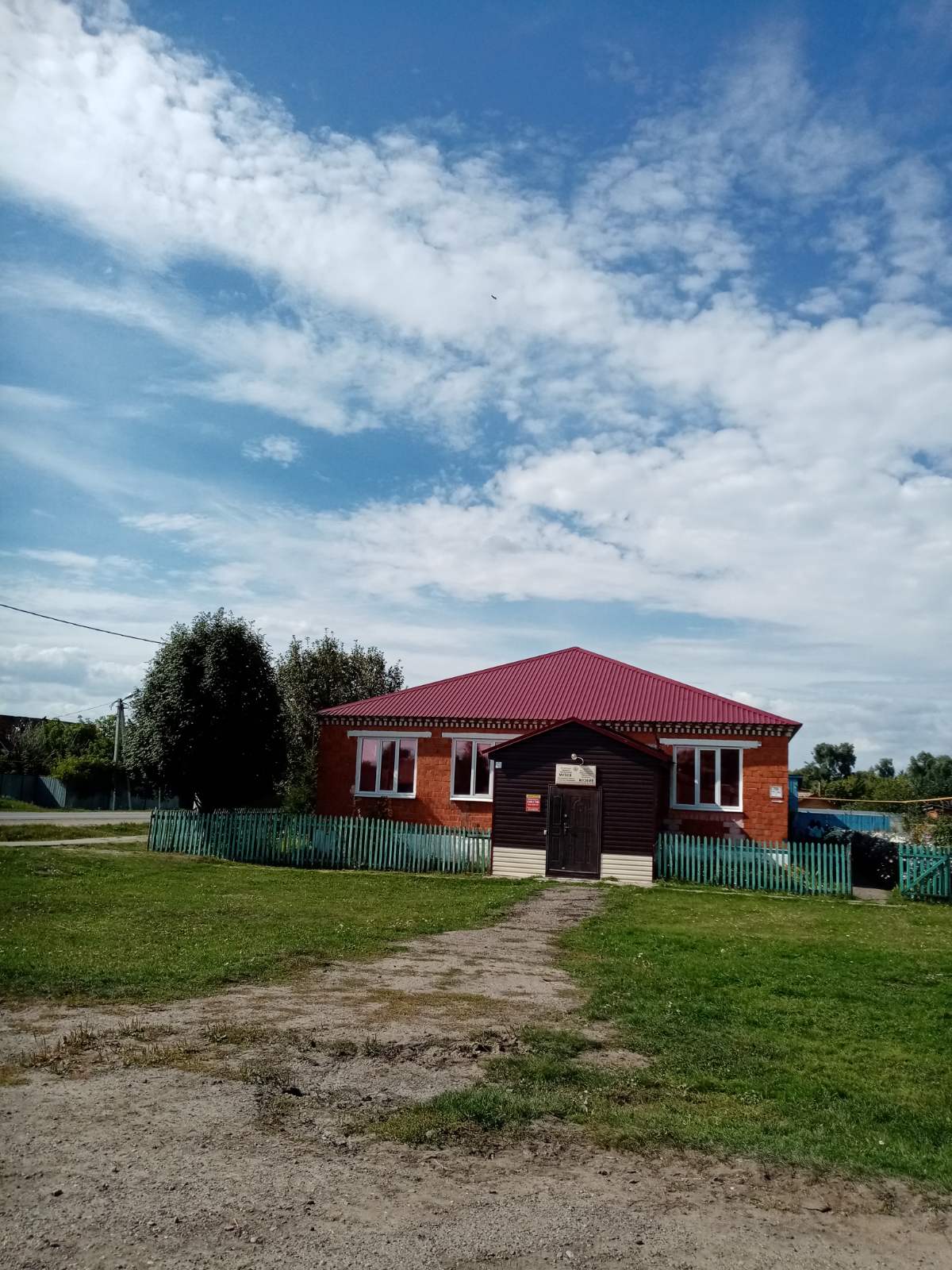 С. Янтиково Янтиковского района ЧР. Оборонительный ров через р.Аль у старой школы.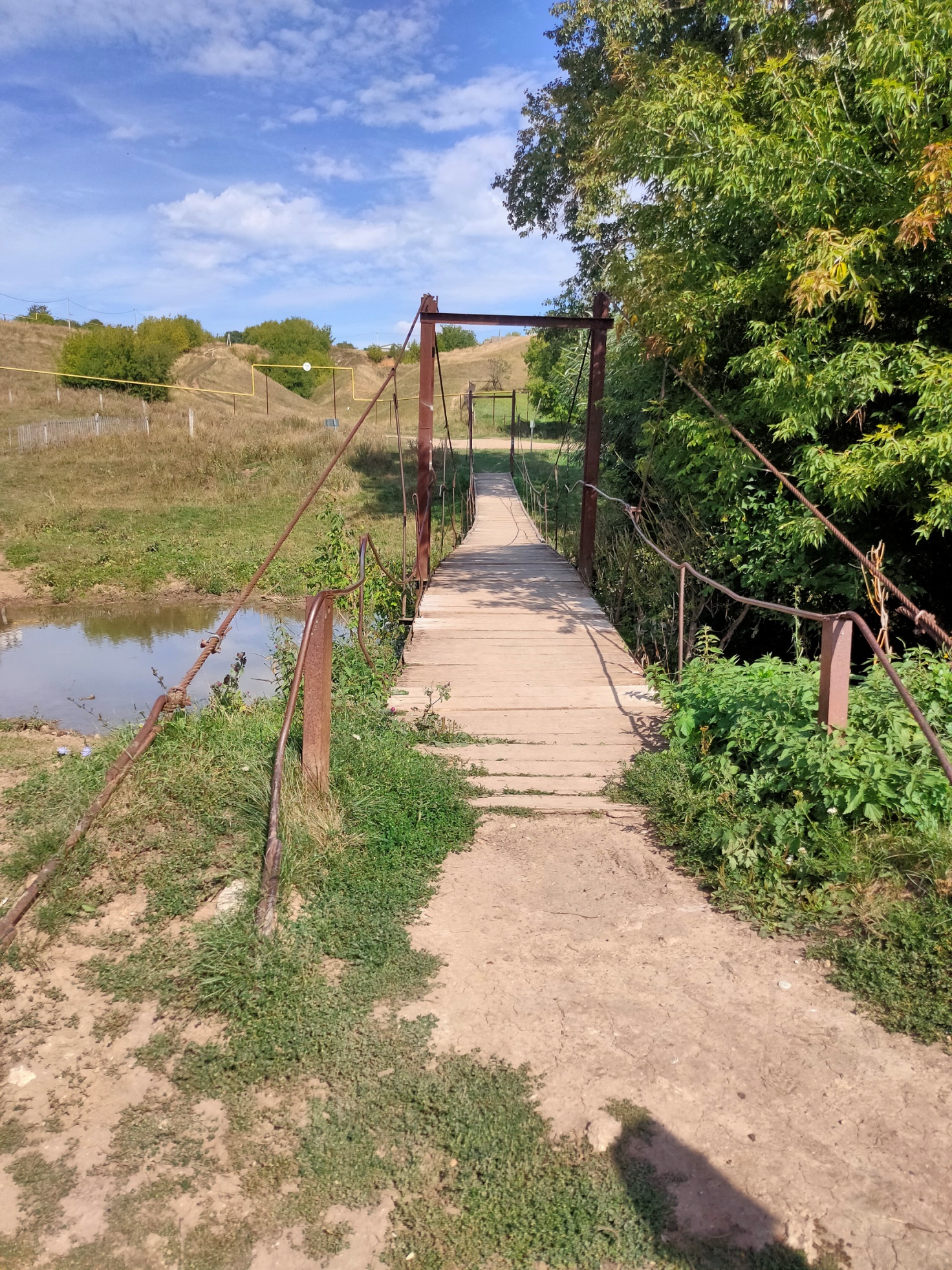 Оборонительные рубежи у стелы «Здесь 25 октября 1941-го по 25 января 1942-го года героическим трудом чувашских крестьян –колхозников была построена линия обороны».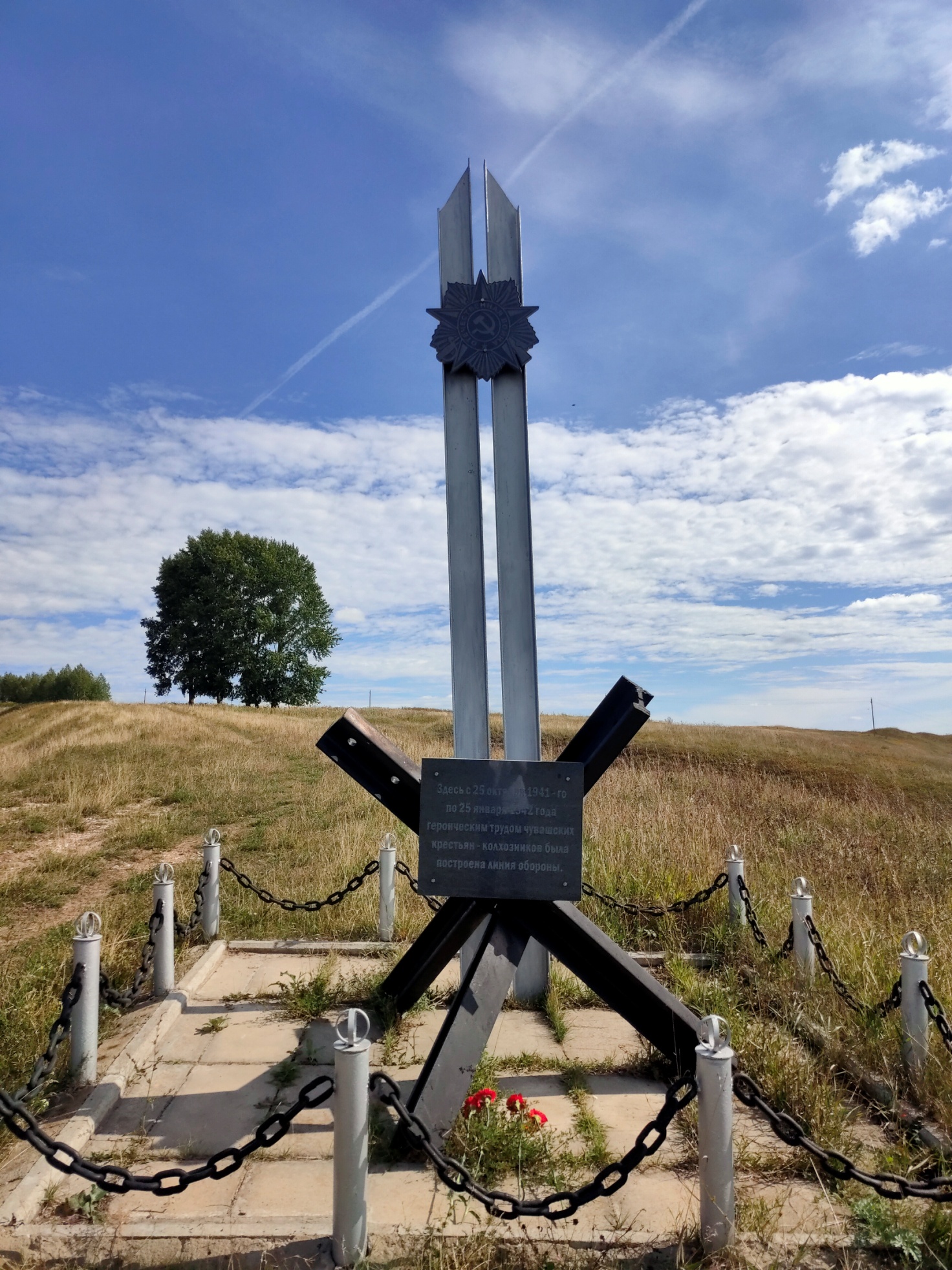 С.Яншихово-Норваши Янтиковского района ЧР. Историко-мемориальный музей.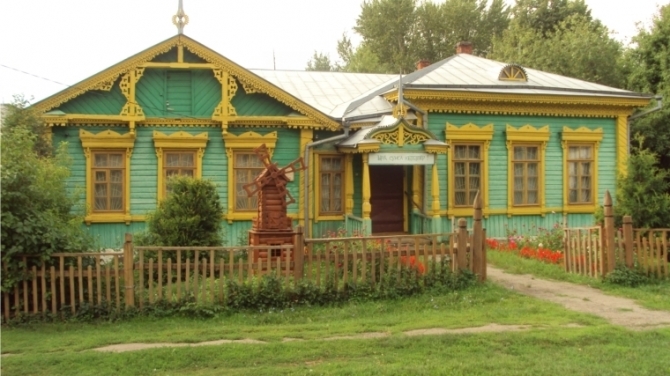 Д. Индырчи Янтиковского района ЧР. Краеведческий музей «Таван ен».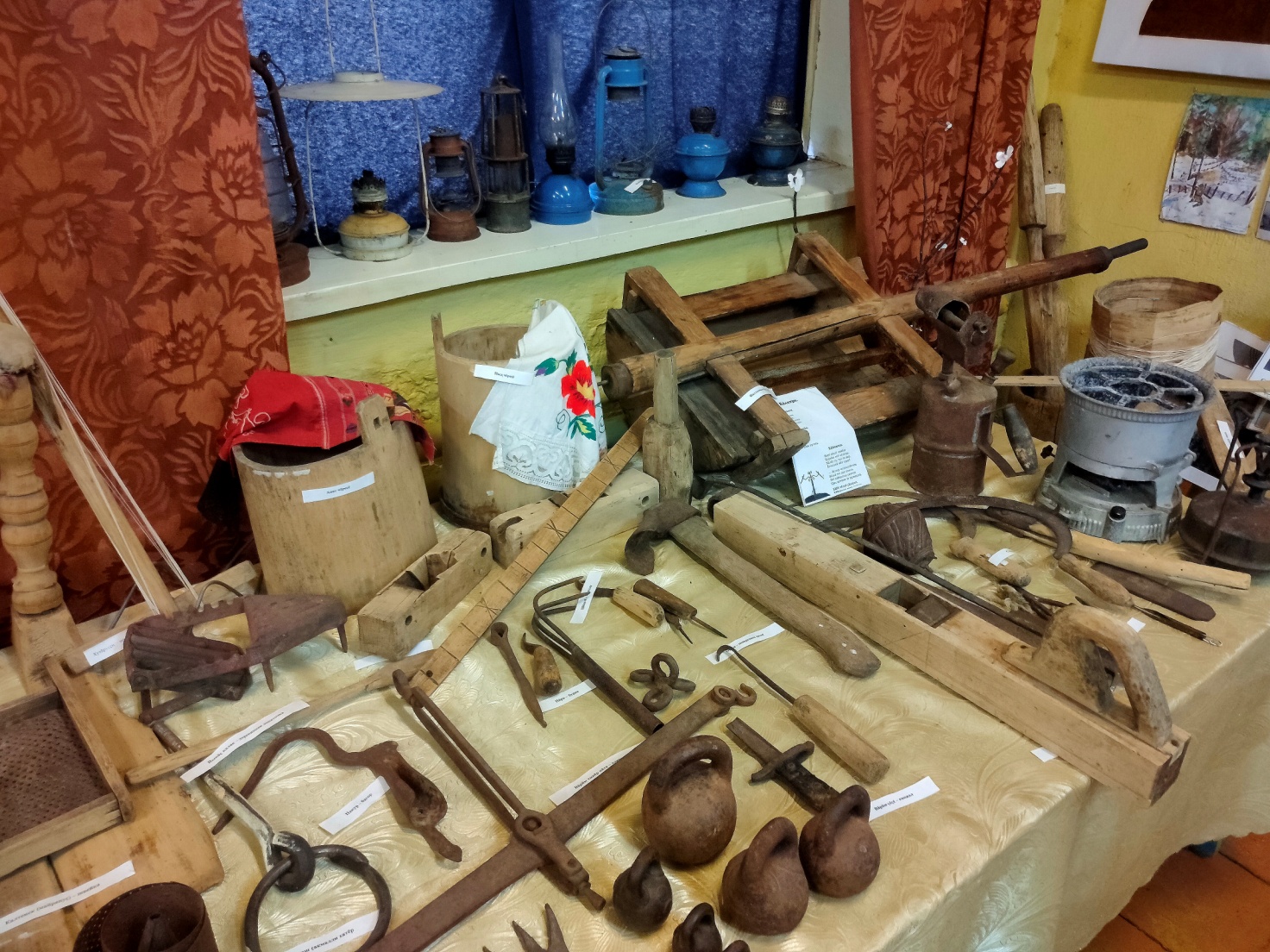 № п/пОбъекты образовательного маршрутаЦель посещенияОжидаемый результат1. С. Янтиково Янтиковского района ЧР. Народный краеведческий музей.Знакомство с Янтиковским народным краеведческим музеем:  Просмотр панорамы художника П.  Меркурьева  «Оборонительное сооружение в годы Великой Отечественной войны в районе с.Янтиково».Знакомство с экспонатами, архивными документами, воспоминаниями ветеранов строительства Казанского обвода.Изучение истории строительства Казанского обвода на территории с.Янтиково.2.С. Янтиково Янтиковского района ЧР. Оборонительный ров через р.Аль у старой школы.Знакомство с рельефом местности, определение местоположения рвов, ДЗОТов.Сформировать представление о важности и значимости  строительства Казанского обвода. 3.Оборонительные рубежи у стелы «Здесь 25 октября 1941-го по 25 января 1942-го года героическим трудом чувашских крестьян –колхозников была построена линия обороны». Возложение цветов, как дань памяти и значимости этого события для подрастающего поколения.Развитие у обучающихся чувства уважительного отношения к людям труда, к детям войны.4.С.Яншихово-Норваши Янтиковского района ЧР. Историко-мемориальный музей.Посещение историко-мемориального музея:Творчество чувашских  художников,  уроженцев этого села  Сверчкова Н., Спиридонова М. и Меркурьева П.Этнографический отдел.Комната Боевой Славы и Защитников Отечества.Мемориальный Яковлевский класс.Развитие познавательных, исследовательских навыков учащихся, умения анализировать  исторические события, соприкоснуться к страницам истории чувашского народа.5. Д. Индырчи Янтиковского района ЧР. Краеведческий музей «Таван ен».Посещение краеведческого  музея:Этнографический зал. Уголок Боевой Славы.Природа и памятники родного края.Знакомство с уникальными экспонатами музея. Привитие любви и уважения к своей Родине.№ п/пНаименование расходовСумма в рублях1.Транспортные расходы на автобус для образовательной экскурсии обучающихся (40 мест)14 000(2000 руб.\час)2Цветы для возложения к стеле в с.Янтиково Янтиковского района ЧР3 0003Стоимость билета в народно краеведческий музей в с.Янтиково 800(20 руб. \шт)4.Стоимость билета в историко-мемориальный музей в с.Яншихово-Норваши 400(10 руб.\шт)5Сопровождение  группы экскурсоводом 10 500(1500 руб\час)Итого   39 500Итого   39 500Итого   39 500